Diplomado en Tutorías Académicas Integrales Módulo II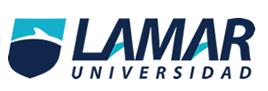 Docente: Francisco Javier López Osuna		Tarea 5Mi experiencia en la Universidad Lamar inició en febrero 2013. En ese tiempo yo buscaba desarrollarme como docente en una empresa educativa de prestigio, pues desde hacía más de quince años que había dejado dicha profesión, y se dio la oportunidad en la prepa y secundaria Lamar. En mi primer día laboral como docente, el 13 del citado mes, la persona que ocupaba el cargo de jefe de grado y de quien yo dependía, presenta su renuncia y no se encontraba otra persona de momento que llenara el perfil de dicho cargo, por lo que la directora del campus me lo ofreció a mí en ese momento, y me convertí en el nuevo jefe de grado a cargo de tres docentes de la academia Formación para el Bienestar, tutor de tres grupos (en particular fueron los tres grupos de secundaria en los que fui tutor), responsable de dirigir el Consejo Técnico Escolar (de la secundaria sep) y además docente 25 horas a la semana. Todas estas responsabilidades al mismo tiempo, además de  coordinar los talleres de escuelas para padres. Dicho cambio fue algo brusco para mí, pues de inicio solo pretendía  trabajar como docente para complementar mis ingresos, pero de repente, pues ya era jefe de grado en el campus Hidalgo I.A partir de ese momento ha sido una gran experiencia estar en Lamar. No fue sencillo adaptarme al nuevo cargo administrativo, porque mi último empleo de ese tipo había sido en 1997 y estaba acostumbrado a trabajar en forma independiente, pero me esforcé y desempeñé dicho cargo dos años hasta enero de 2015, cuando me ofrecieron la coordinación en la licenciatura en psicología (fase 2), cargo al que fui promovido y desempeñé hasta abril de este mismo año, un corto tiempo debido a una situación de interés personal que me obligó lamentablemente a renunciar, y sólo me quedé con la función docente dentro de esta licenciatura, lo cual continúo hasta el día de hoy.En los diversos cargos que he desempeñado, he dado mi compromiso por aportar valores significativos y de cambio. Por ejemplo, introduje un programa de tutorías para alumnos de secundaria con riesgo de reprobación,  las jornadas vocacionales para los alumnos de 5º y 6º semestre de bachillerato; conferencias de salud y nutrición así como la creación de instrumentos y materiales para la materia Desarrollo Intelectual, las cual se imparte en los 6 semestres de dicho grado. Sin embargo, he sentido en ocasiones que las políticas de la institución no son muy abiertas en el sentido de la innovación y creatividad, al menos no para los cargos que yo ocupé, a pesar de que nos pedían objetivos anuales de la matriz de innovación, la realidad es que es poco lo que puede hacerse por diversas circunstancias, en especial porque la institución Lamar no tiene autonomía, sino que depende de sus incorporantes, en particular la udg.Mis expectativas para el futuro son continuar como docente y convertirme en tutor, por lo que estoy tomando la capacitación del diplomado de Tutorías Académicas Integrales. Para mí, Lamar es un espacio de realización personal, que me brinda la oportunidad de hacer lo que más me gusta en la vida, servir a los jóvenes, orientarlos, compartirles mi experiencia profesional y prepararlos para su éxito en el futuro, y por ello estoy muy agradecido.